Pojazd nr. 1 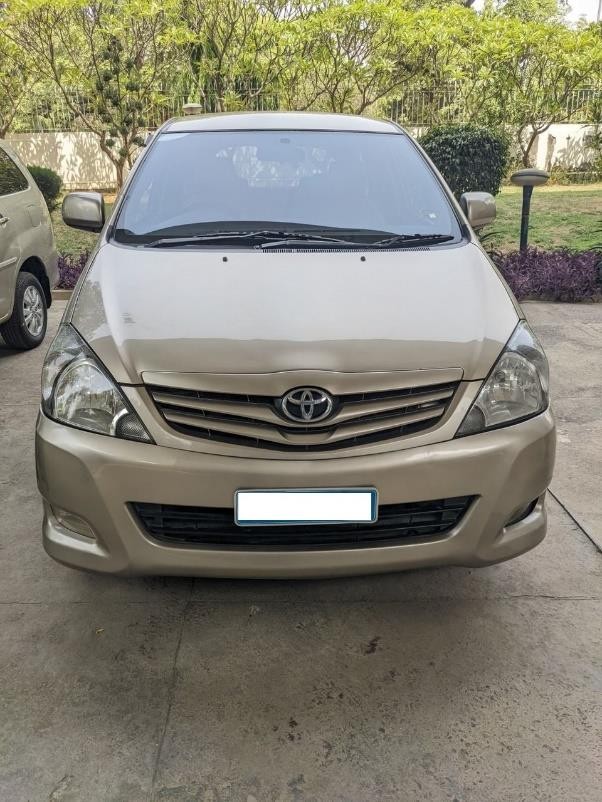 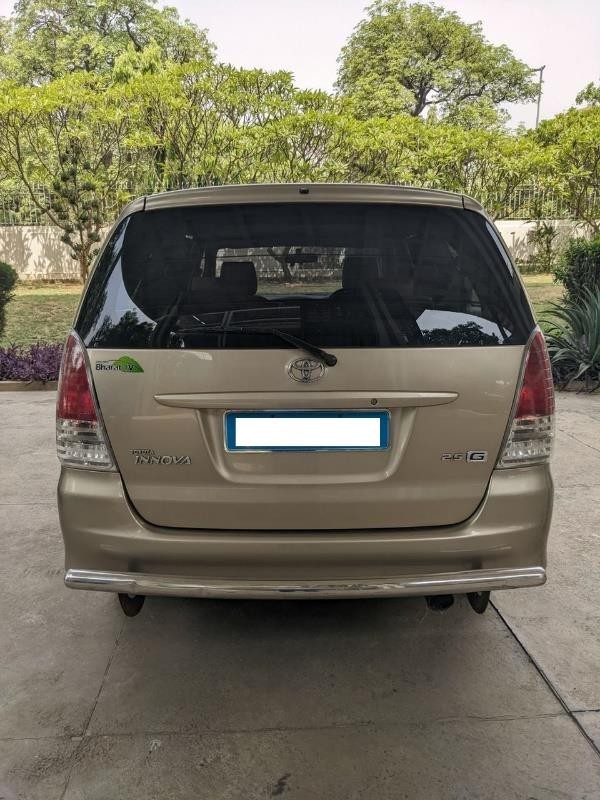 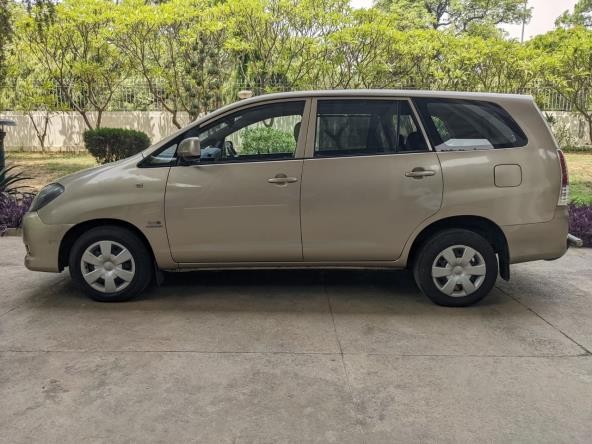 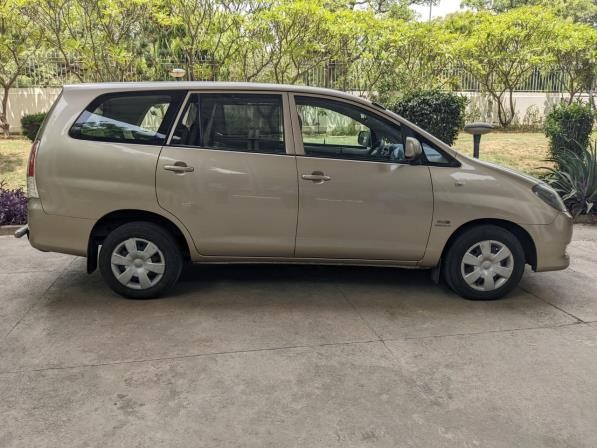 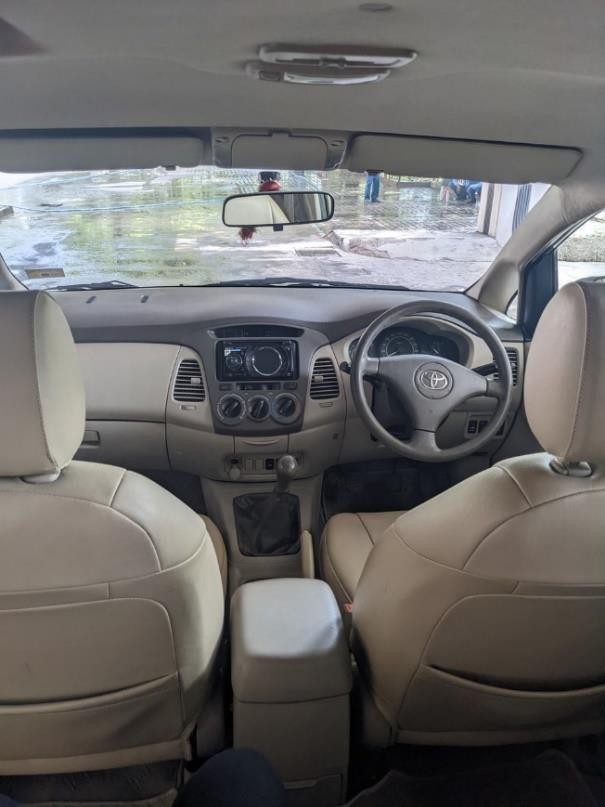 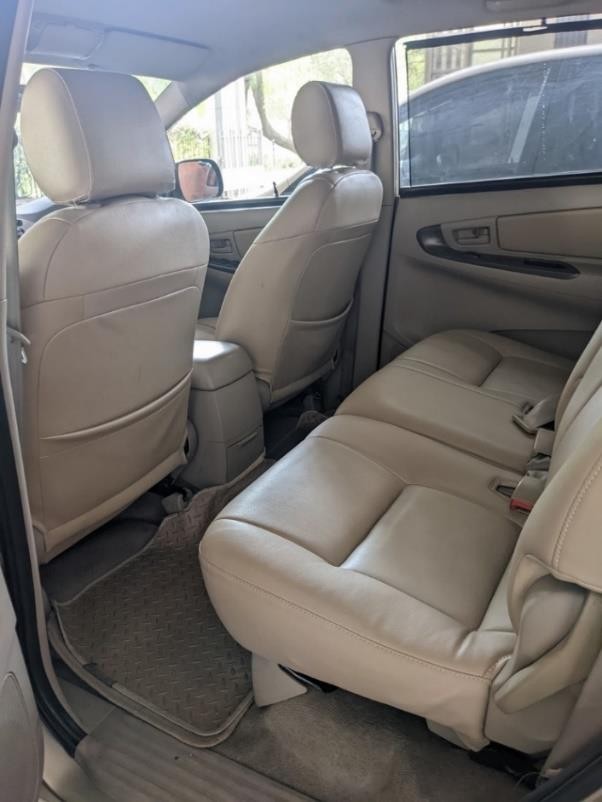 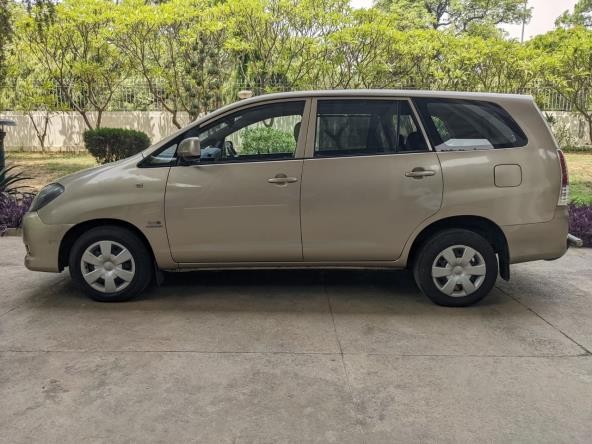 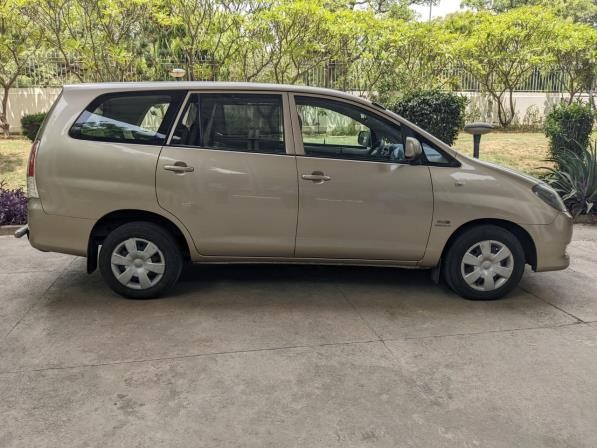 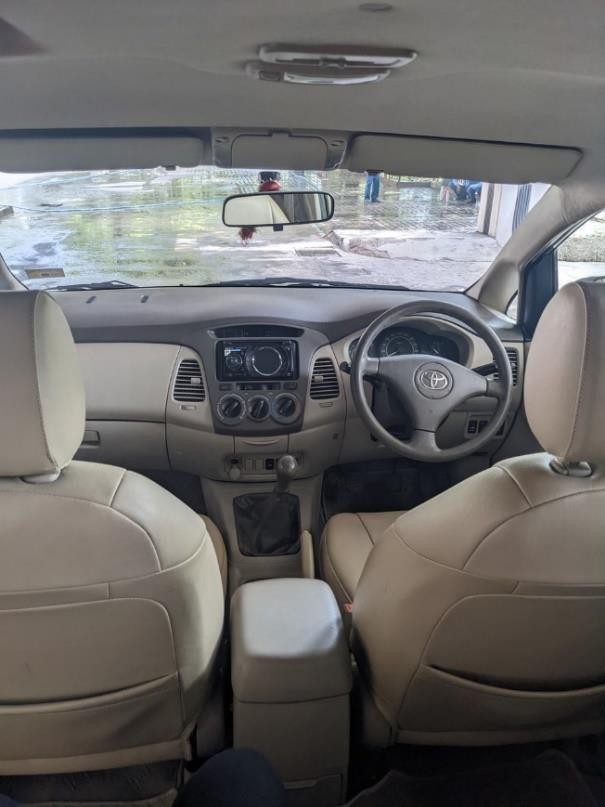 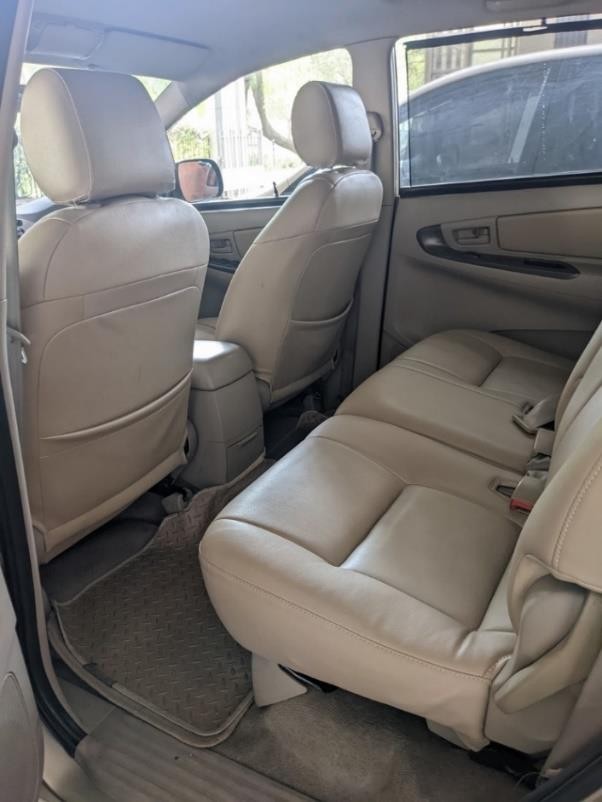 